Дисциплина "Устройство оптоэлектроники”Вариант (последние цифры пароля) - 12Методические рекомендации к выполнению контрольной работы Учебным планом для заочного отделения планируется выполнение контрольной работы, предусматривающей решение четырех задач. Номер варианта для решения первой и третьей задачи должен соответствовать последней цифре пароля, номер варианта при решении второй и четвертой задач должен соответствовать предпоследней цифре пароля. Содержание задач контрольной работ Задача № 1 Изобразить структуру фотоприемника. Изобразить ВАХ фото-приемника. Дать определение основным параметрам. Пояснить принцип работы фотоприемника. Таблица 1. Варианты и типы фотоприемников Задача № 2 Определить длинноволновую границу фотоэффекта  гр и фоточувствительность приемника. Изобразить вид спектральной характеристики фотоприемника и указать на ней  гр. Исходные данные для решения задачи приведены в таблице 2. Таблица 2. Варианты и данные фотоприемников Задача №3 Изобразить принципиальную схему включения семисегментного полупроводникового индикатора. Описать принцип действия индикатора. Указать какой цифровой код и состояния выходов дешифратора соответствуют индикации цифры, соответствующей последней цифре Вашего (пароля). Результаты оформить в виде таблицы истинности (таб.3). Таблица 3. Входной двоичный код и состояния выходов дешифратора. Задача № 4 Изобразить схему включения светодиода, с указанием полярности включения источника питания Uпит и номинала ограничительного сопротивления Rогр . Рассчитать какую силу света обеспечивает светодиод, при заданных Uпит и Rогр. Определить длину волны соответствующую максимуму спектрального распределения. Исходные данные Вашего варианта указаны в табл. 4. Таблица 4. Варианты и исходные данные задачи №4 Пример решения задачи №4 Изобразить схему включения светодиода, с указанием полярности включения источника питания UПИТ и номинала ограничительного сопротивления RОГРp. Рассчитать какую силу света обеспечивает светодиод, при заданных UПИТ и RОГР. Определить длину волны соответствующую максимуму спектрального распределения. Исходные данные варианта указаны в таблице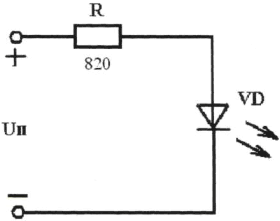 1. Для того чтобы определить какую силу света обеспечивает светодиод, при заданных UПИТ и RОГР необходимо найти IпрСИД- Для этого построим линию нагрузки: при IпрСИД = 0 UпрСИД = UПИТ = 8 В,при UпрСИД = 0 IпрСИД = UПИТ / RОГР = 8/820 = 9,7 мА.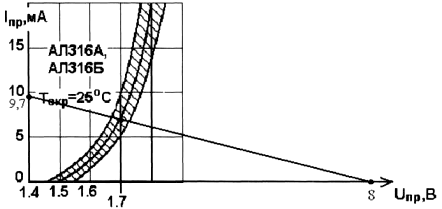 Найдем IпрСИД при заданных UПИТ и RОГР:Iпрсид = (UПИТ - UпрСИД) / RОГР = (8 - 1,7) / 820 = 7,7 мА2. По зависимости силы света I0 = F(IпрСИД) определим какую силу света обеспечивает светодиод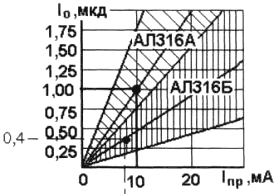 Сила света I0 = 0,4 мкд.З. По спектральной характеристике определить длину волны соответствующую максимуму спектрального распределения.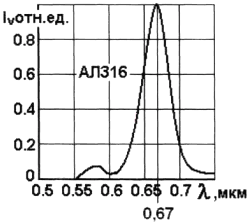 А, = 0,67 мкмПравила выполнения контрольной работы При выполнении контрольной работы необходимо соблюдать следующие правила: В контрольной работе обязательно должен быть указан год издания методического пособия, которым пользовался студент, и должны быть записаны условия задач.Решение задач должно сопровождаться подробными пояснениями по каждому пункту задания.Все величины, определяемые из графика, должны быть указаны на этом графике.В конце работы студент должен указать литературу, которой он пользовался при выполнении контрольной работы, поставить свою подпись и дату выполнения работы.  П.1 Справочные данные светодиодов АЛ102 1.Особенности: Маркируются цветными точками на корпусе: АЛ102А – одна красная; АЛ102Б – две красные; АЛ102Д – две зеленые; ЗЛ102А – одна черная; ЗЛ102Б – две черные; ЗЛ102В – одна белая; ЗЛ102Г – три черные; ЗЛ102Д – две белые точки. 2. Электрические и световые параметры при Токр= 25  С: Сила света, не менее: АЛ102А……………………………………………………0,04 мкд АЛ102Б, ЗЛ102Б……………………………………….…....0,1 мкд АЛ102В, ЗЛ102Д…………………………………….….…..0,2 мкд АЛ102Г, ЗЛ102В…………………………………….……..0,25 мкд АЛ102Д…………………………………………….…..…….0,4 мкд ЗЛ102А………………………………………………….…..0,02 мкд ЗЛ102Г……………………………………………...……….0,06 мкд Постоянное прямое напряжение, не более:АЛ102А, АЛ102Б, АЛ102В, АЛ102Г, АЛ102Д, ЗЛ102В…..2,8 В ЗЛ102А, ЗЛ102Б, ЗЛ102Г, ЗЛ102Д….………………….…..3,0 В Цвет свечения: АЛ102А, АЛ102Б, АЛ102Г, ЗЛ102А, ЗЛ102Б,                                ЗЛ102Г, ЗЛ102Д……………………………………….…..красный АЛ102В, ЗЛ102Д, ЗЛ102В…………………………….….зеленый Максимум спектрального распределения излучения на длине волны: АЛ102А, АЛ102Б, АЛ102Г, ЗЛ102А, ЗЛ102Б,                                ЗЛ102Г, ЗЛ102Д…………………………………………...0,69 мкм АЛ102В, ЗЛ102Д, ЗЛ102В…………………………………0,53 мкм 3.Предельные эксплуатационные данные: Постоянный прямой ток: при Токр     С: АЛ102А………………………………………..………..……..10 мА АЛ102Б, АЛ102Г, ЗЛ102А, ЗЛ102Б,                                                 ЗЛ102Г, ЗЛ102Д………………………………..………...…...20 мА АЛ102В, ЗЛ102Д, ЗЛ102В……………………..………..…...22 мА при Токр  7  С: АЛ102А, АЛ102Б, АЛ102Г…………………….....……...…..10 мА ЗЛ102А, ЗЛ102Б, ЗЛ102Г, ЗЛ102Д ……………......…..……11 мА АЛ102В, ЗЛ102Д, ЗЛ102В………………………….…..……22 мА Обратное импульсное напряжение…………………………..2 В Диапазон рабочей температуры окружающей среды…….- 60  + 70  С 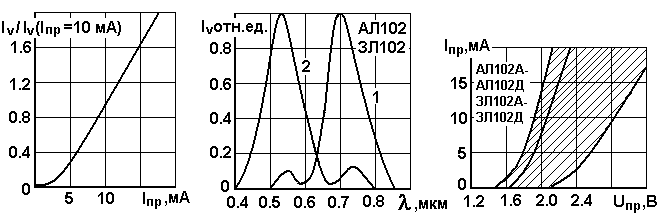 4.Основные характеристики: Зависимость силы све-    Спектры излучения све-     Вольт-амперная харак- та в относительных         тодтодов:                                теристика (указаны единицах от прямого      1-красного, 2-зеленого         зона разброса и усред- тока                                     цвета свечения                     ненная кривая) П.2 Справочные данные светодиодов АЛ307 1.Особенности: Светоизлучающие диоды с рассеянным излучением. Изготавливаются из эпитаксиальных структур на основе следующих материалов:АЛ307АМ, АЛ307КМ, АЛ307БМ – твердый раствор галлий-алюминий-мышьяк; АЛ307ВМ, АЛ307ДМ, АЛ307ЕМ, АЛ307ГМ, АЛ307ЖМ, АЛ307НМ – фосфорид галлия. Выпускаются в пластмассовом корпусе. Масса не более 0,35 г. Светоизлучающие диоды не маркируются. Тип прибора указывается на упаковке. 2.Электрические и световые параметры при Токр=25 С: Сила света, не менее: АЛ307АМ……………………………………………….…...0,15 мкд АЛ307БМ……………………………………………………..0,9 мкд АЛ307ВМ, АЛ307ДМ……………………………….……….0,4 мкд АЛ307ГМ, АЛ307ЕМ………………………………………...1,5 мкд АЛ307ЖМ…………………………………………………….3,5 мкд АЛ307КМ……………………………………………………….2 мкд АЛ307НМ…………………………………………………...…..6 мкд Постоянное прямое напряжение, не более: АЛ307АМ, АЛ307БМ, АЛ307КМ………………………………..2 В АЛ307ВМ, АЛ307ГМ, АЛ307НМ……………………………...2,8 В АЛ307ДМ, АЛ307ЕМ, АЛ307ЖМ……………………………..2,5 В Цвет свечения: АЛ307АМ, АЛ307БМ, АЛ307КМ…………………….……Красный АЛ307ВМ, АЛ307ГМ, АЛ307НМ……………………….…Зеленый АЛ307ДМ, АЛ307ЕМ, АЛ307ЖМ…………………….……Желтый Максимум спектрального распределения излучения на длине волны: АЛ307АМ, АЛ307БМ, АЛ307КМ ……………………….0,665 мкм АЛ307ВМ, АЛ307ГМ, АЛ307НМ…………………….….0,567 мкм АЛ307ДМ, АЛ307ЕМ, АЛ307ЖМ……………………0,56; 0,7 мкм 3.Предельные эксплуатационные данные: Постоянный прямой ток при Токр  70 С: АЛ307АМ, АЛ307БМ, АЛ307КМ……………………………20 мА АЛ307ВМ, АЛ307ГМ, АЛ307НМ, АЛ307ДМ, АЛ307ЕМ,               АЛ307ЖМ……………………………………………..………22 мА Импульсный прямой ток при  И = 2 мс, Q = 10, Токр = 70 С: АЛ307АМ, АЛ307БМ, АЛ307КМ…………………………..100 мА АЛ307ВМ, АЛ307ГМ, АЛ307НМ, АЛ307ДМ, АЛ307ЕМ,                АЛ307ЖМ…………………………………………....…………60 мА Обратное постоянное напряжение…………………………….2 В Диапазон рабочей температуры окружающей среды ……- 60  + 70  С 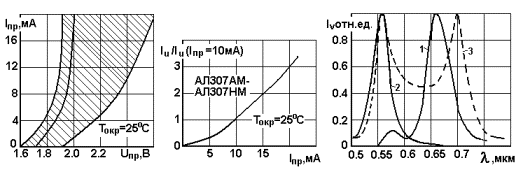 4.Основные характеристики: Вольт- амперная харак-         Типовая зависимость           Спектры излучения теристика (показаны             силы света от прямого          светодиодов зона разброса и                     тока усредненная кривая) П.3 Справочные данные светодиодов АЛ316(А,Б) 1.Особенности: Светоизлучающие диоды красного цвета свечения с рассеянным излучением, изготавливаются на основе гетероструктур галлий – алюминий – мышьяк. Выпускаются в пластмассовом корпусе с линзой из диффузно – рассеивающего компаунда. Масса не более 0,4 г. Маркируются цветной полоской на корпусе: АЛ316А – красной, АЛ316Б – синей. 2. Электрические и световые параметры при Токр= 25  С: Сила света при Iпр= 10 мА, не менее: АЛ316А……………………………….……………….……...................…0,8 мкд АЛ316Б…………………….……………………………......................…0,25 мкд Постоянное прямое напряжение при Iпр= 10 мА, не более….……........2 В Максимум спектрального распределения излучения на длине волны…0,67 мкм 3.Предельные эксплуатационные данные: Постоянный прямой ток: при Токр= 25  С…………………………………..............……………20 мА при Токр= 70  С………………………………………...........…………12 мА Диапазон рабочей температуры окружающей среды…… - 60  + 70  С 4.Основные характеристики: 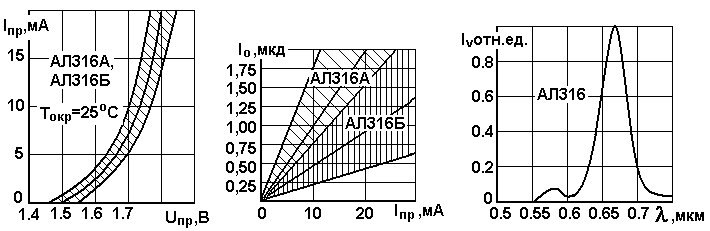 Вольт-амперная                  Типовая зависимость           Спектры излучения характеристика                  силы света от прямого          светодиодов (показаны зона                  тока разброса и усред- ненная кривая) ВариантТип фотоприемника (ФП)2 Фотодиод с барьером Шоттки ВариантТип ПП материалаКвантовая эффектив-ность,  Ширина запрещен-ной зоны  W, эВ1 Si 0,7 1,12 Номер вариантаВходной кодВходной кодВходной кодВходной кодСостояние выходов дешифратораСостояние выходов дешифратораСостояние выходов дешифратораСостояние выходов дешифратораСостояние выходов дешифратораСостояние выходов дешифратораСостояние выходов дешифратораНомер варианта23222120А В С Д Е F G 2 № вариантаТип светодиодаНапряжение питания Uпит, ВНоминал ограничительного сопротивления, Ом1 АЛ316А 9 680 № вариантаТип светодиодаНапряжение питания UПИТ, ВНоминал ограничительн ого сопротивления, Ом4АЛ316Б8820